РОССИЙСКАЯ ФЕДЕРАЦИЯГУБЕРНАТОР КАЛИНИНГРАДСКОЙ ОБЛАСТИУКАЗот 12 июля 2010 г. N 134Об именных социальных стипендиях ГубернатораКалининградской областиВ целях создания дополнительных условий для обеспечения социальной защищенности, развития творческого потенциала учащихся и студентов очной формы обучения бюджетных отделений федеральных и областных государственных образовательных учреждений профессионального образования:1. Утвердить Порядок назначения именных социальных стипендий Губернатора Калининградской области согласно приложению.(в ред. Указа Губернатора Калининградской области от 14.05.2015 N 71)2. Министерству финансов Калининградской области (В.Я. Порембскому) ежегодно начиная с 2010 года при составлении проекта областного бюджета предусматривать средства выплаты именных социальных стипендий Губернатора Калининградской области.(в ред. Указов Губернатора Калининградской области от 27.12.2012 N 326, от 14.05.2015 N 71)3. Внести в Указ Губернатора Калининградской области от 15 ноября 2007 года N 48 "О стипендиях Губернатора Калининградской области и премиях Калининградской области в сфере образования" (с изменениями, внесенными Указом Губернатора Калининградской области от 19 апреля 2010 года N 66 "О присуждении стипендий Губернатора Калининградской области для одаренных детей и талантливой молодежи в сфере образования, науки, культуры, спорта, социально значимой и общественной деятельности") следующие изменения:1) наименование изложить в следующей редакции: "Об именных социальных стипендиях Губернатора Калининградской области";(в ред. Указа Губернатора Калининградской области от 14.05.2015 N 71)2) пункты 5, 6 исключить.4. Внести в Указ Губернатора Калининградской области от 19 апреля 2010 года N 66 "О присуждении стипендий Губернатора Калининградской области для одаренных детей и талантливой молодежи в сфере образования, науки, культуры, спорта, социально значимой и общественной деятельности" следующие изменения:1) пункты 6, 7 считать соответственно пунктами 5, 6;2) пункт 8 изложить в следующей редакции:"7. Указ подлежит официальному опубликованию и вступает в силу с 1 июля 2010 года.".5. Указ вступает в силу со дня официального опубликования и распространяется на правоотношения, возникшие с 1 июля 2010 года.ГубернаторКалининградской областиГ.В. БоосПриложениек Указу ГубернатораКалининградской областиот 12 июля 2010 г. N 134ПОРЯДОКназначения именных социальных стипендий ГубернатораКалининградской областиГлава 1. ОБЩИЕ ПОЛОЖЕНИЯ1. Настоящий порядок определяет процедуру и критерии назначения именных социальных стипендий Губернатора Калининградской области для студентов очной формы обучения бюджетных отделений профессиональных образовательных организаций, финансируемых за счет средств областного бюджета, а также для студентов очной формы обучения бюджетных отделений федерального государственного автономного образовательного учреждения высшего профессионального образования "Балтийский федеральный университет имени Иммануила Канта", федерального государственного бюджетного образовательного учреждения высшего профессионального образования "Калининградский государственный технический университет", Западного филиала федерального государственного бюджетного образовательного учреждения высшего образования "Российская академия народного хозяйства и государственной службы при Президенте Российской Федерации", филиала федерального государственного бюджетного образовательного учреждения высшего образования "Московский педагогический государственный университет" в г. Черняховске Калининградской области.(в ред. Указов Губернатора Калининградской области от 14.05.2015 N 71, от 23.08.2022 N 79)2. Именные социальные стипендии Губернатора Калининградской области выплачиваются студентам за счет и в пределах средств областного бюджета, предусмотренных для выплаты губернаторских стипендий в рамках государственной программы Калининградской области "Развитие образования на 2014-2020 годы".(п. 2 в ред. Указа Губернатора Калининградской области от 14.05.2015 N 71)Глава 2. ПОРЯДОК НАЗНАЧЕНИЯ И ВЫПЛАТЫ ИМЕННЫХСОЦИАЛЬНЫХ СТИПЕНДИЙ(в ред. Указа Губернатора Калининградской областиот 14.05.2015 N 71)3. Именные социальные стипендии назначаются студентам очной формы обучения бюджетных отделений профессиональных образовательных организаций, финансируемых за счет средств областного бюджета, а также студентам очной формы обучения бюджетных отделений федерального государственного автономного образовательного учреждения высшего профессионального образования "Балтийский федеральный университет имени Иммануила Канта", федерального государственного бюджетного образовательного учреждения высшего профессионального образования "Калининградский государственный технический университет", Западного филиала федерального государственного бюджетного образовательного учреждения высшего образования "Российская академия народного хозяйства и государственной службы при Президенте Российской Федерации", филиала федерального государственного бюджетного образовательного учреждения высшего образования "Московский педагогический государственный университет" в г. Черняховске Калининградской области, имеющим успехи в учебе, а также проявившим себя в научно-исследовательской, творческой, спортивной и общественной деятельности.(в ред. Указов Губернатора Калининградской области от 14.05.2015 N 71, от 23.08.2022 N 79)4. Право на получение именной социальной стипендии имеют учащиеся и студенты:(в ред. Указа Губернатора Калининградской области от 14.05.2015 N 71)- дети-сироты и дети, оставшиеся без попечения родителей, а также лица из числа детей-сирот и детей, оставшихся без попечения родителей, в возрасте от 18 до 23 лет;- из малообеспеченных семей;- признанные в установленном порядке инвалидами I и II групп;- пострадавшие в результате аварии на Чернобыльской АЭС и других радиационных катастроф;- инвалиды и ветераны боевых действий.5. Именные социальные стипендии назначаются по итогам открытого конкурса (далее - Конкурс).(в ред. Указа Губернатора Калининградской области от 14.05.2015 N 71)Профессиональные образовательные организации и образовательные организации высшего образования заблаговременно информируют через средства массовой информации учебного заведения и органы студенческого (ученического) самоуправления (не менее чем за 30 рабочих дней до начала срока подачи документов) о проведении Конкурса на назначение именных социальных стипендий.(в ред. Указа Губернатора Калининградской области от 14.05.2015 N 71)6. Для проведения Конкурса в профессиональной образовательной организации и образовательной организации высшего образования создается конкурсная комиссия (далее - Комиссия), утверждаемая приказом руководителя профессиональной образовательной организации и образовательной организации высшего образования.(в ред. Указа Губернатора Калининградской области от 14.05.2015 N 71)Комиссия формируется в равном соотношении долей представителей администрации профессиональной образовательной организации и образовательной организации высшего образования и студенческих (ученических) объединений, органов студенческого (ученического) самоуправления.(в ред. Указа Губернатора Калининградской области от 14.05.2015 N 71)7. Претендент на получение именной социальной стипендии в срок с 15 по 25 августа представляет в Комиссию:(в ред. Указа Губернатора Калининградской области от 14.05.2015 N 71)- заявление на имя руководителя профессиональной образовательной организации и образовательной организации высшего образования;(в ред. Указа Губернатора Калининградской области от 14.05.2015 N 71)- документы, подтверждающие статус в соответствии с п. 4 настоящего Порядка, грамоты, дипломы (или другие документы), подтверждающие успехи в учебе, научно-исследовательской, творческой, спортивной и общественной деятельности.Рассмотрение документов проводится Комиссией в течение 10 рабочих дней со дня завершения приема документов, но не позднее 5 сентября текущего года.8. При определении стипендиатов Комиссией учитывается квота профессиональной образовательной организации и образовательной организации высшего образования, утверждаемая ежегодно в срок до 25 августа текущего года приказом министра образования Калининградской области.(в ред. Указа Губернатора Калининградской области от 14.05.2015 N 71)Квота профессиональной образовательной организации и образовательной организации высшего образования определяется по следующей формуле:(в ред. Указа Губернатора Калининградской области от 14.05.2015 N 71)квота = (A / B) x C, где:A - количество студентов (учащихся) в профессиональной образовательной организации и образовательной организации высшего образования в текущем году;(в ред. Указа Губернатора Калининградской области от 14.05.2015 N 71)B - количество студентов (учащихся) в профессиональных образовательных организациях и образовательных организациях высшего образования данного типа в текущем году по Калининградской области;(в ред. Указа Губернатора Калининградской области от 14.05.2015 N 71)C - количество именных социальных стипендий, определенных указом Губернатора Калининградской области для данного типа профессиональной образовательной организации и образовательной организации высшего образования.(в ред. Указа Губернатора Калининградской области от 14.05.2015 N 71)9. По итогам Конкурса Комиссия принимает решение об утверждении списка претендентов на получение именных социальных стипендий. Решение Комиссии утверждается приказом руководителя профессиональной образовательной организации и образовательной организации высшего образования.(в ред. Указа Губернатора Калининградской области от 14.05.2015 N 71)10. Список получателей именных социальных стипендий и выписка из соответствующего приказа профессиональной образовательной организации и образовательной организации высшего образования направляются в Министерство образования Калининградской области (далее - Министерство образования) до 10 сентября текущего года.(в ред. Указа Губернатора Калининградской области от 14.05.2015 N 71)11. На основании решения Комиссии Министерство образования в десятидневный срок издает приказ об утверждении списка получателей именных социальных стипендий.(в ред. Указа Губернатора Калининградской области от 14.05.2015 N 71)Копия указанного приказа (выписка) высылается Министерством образования в профессиональные образовательные организации и образовательные организации высшего образования в трехдневный срок.(в ред. Указа Губернатора Калининградской области от 14.05.2015 N 71)12. Именные социальные стипендии назначаются на один учебный год с 1 сентября текущего года по 31 августа следующего года.(в ред. Указа Губернатора Калининградской области от 14.05.2015 N 71)13. В случае, если получателем именной социальной стипендии является студент (учащийся) последнего года обучения, то стипендия назначается с 1 сентября текущего года по 30 июня следующего года.(в ред. Указа Губернатора Калининградской области от 14.05.2015 N 71)14. В случае прекращения действия основания, по которому именная социальная стипендия была назначена, невыполнения получателем именной социальной стипендии учебного плана в установленные сроки по неуважительным причинам, нарушения обязанностей, предусмотренных уставом профессиональной образовательной организации и образовательной организации высшего образования и правилами ее внутреннего распорядка, Комиссией принимается решение об отмене именной социальной стипендии. Данное решение утверждается приказом руководителя профессиональной образовательной организации и образовательной организации высшего образования.(в ред. Указа Губернатора Калининградской области от 14.05.2015 N 71)Выписка из соответствующего приказа профессиональной образовательной организации и образовательной организации высшего образования направляется в Министерство образования в трехдневный срок.(в ред. Указа Губернатора Калининградской области от 14.05.2015 N 71)На основании решения Комиссии Министерство образования в пятидневный срок издает приказ об отмене именной социальной стипендии.(в ред. Указа Губернатора Калининградской области от 14.05.2015 N 71)Копия указанного приказа (выписка) высылается Министерством образования в профессиональные образовательные организации и образовательные организации высшего образования в трехдневный срок.(в ред. Указа Губернатора Калининградской области от 14.05.2015 N 71)15. В случае досрочного прекращения выплаты именной социальной стипендии она может быть назначена на оставшийся период иному студенту (учащемуся) данной профессиональной образовательной организации и образовательной организации высшего образования по решению Комиссии. Данное решение утверждается приказом руководителя профессиональной образовательной организации и образовательной организации высшего образования.(в ред. Указа Губернатора Калининградской области от 14.05.2015 N 71)Выписка из соответствующего приказа профессиональной образовательной организации и образовательной организации высшего образования направляется в Министерство образования в трехдневный срок.(в ред. Указа Губернатора Калининградской области от 14.05.2015 N 71)На основании решения Комиссии Министерство образования в пятидневный срок издает приказ о назначении именной социальной стипендии.(в ред. Указа Губернатора Калининградской области от 14.05.2015 N 71)Копия указанного приказа (выписка) высылается Министерством образования в профессиональные образовательные организации и образовательные организации высшего образования в трехдневный срок.(в ред. Указа Губернатора Калининградской области от 14.05.2015 N 71)16. Выплата именной социальной стипендии производится один раз в месяц. Назначение именной социальной стипендии не отменяет получение студентом (учащимся) государственной или иной стипендии, если такие ему были назначены.(в ред. Указа Губернатора Калининградской области от 14.05.2015 N 71)17. Выплата именной социальной стипендии студенту (учащемуся) прекращается с месяца, следующего за месяцем издания приказа Министерства образования.(в ред. Указа Губернатора Калининградской области от 14.05.2015 N 71)Глава 3. ПОРЯДОК ФИНАНСИРОВАНИЯ РАСХОДОВНА ВЫПЛАТУ ИМЕННЫХ СОЦИАЛЬНЫХ СТИПЕНДИЙ(в ред. Указа Губернатора Калининградской областиот 14.05.2015 N 71)18. Министерство образования Калининградской области ежемесячно перечисляет в соответствии с заявкой областному государственному учреждению, уполномоченному Министерством образования, финансовые средства на выплату именных социальных стипендий. Перечисление средств осуществляется до 10-го числа текущего месяца за счет средств, предусмотренных в областном бюджете на эти цели.(в ред. Указов Губернатора Калининградской области от 27.12.2012 N 326, от 14.05.2015 N 71)19. Выплату именных социальных стипендий до 28-го числа каждого месяца обеспечивает государственное учреждение Калининградской области, уполномоченное Министерством образования.(в ред. Указа Губернатора Калининградской области от 14.05.2015 N 71)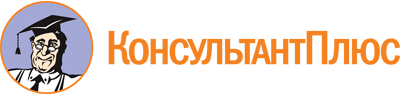 Указ Губернатора Калининградской области от 12.07.2010 N 134
(ред. от 23.08.2022)
"Об именных социальных стипендиях Губернатора Калининградской области"
(вместе с "Порядком назначения именных социальных стипендий Губернатора Калининградской области")Документ предоставлен КонсультантПлюс

www.consultant.ru

Дата сохранения: 10.12.2022
 Список изменяющих документов(в ред. Указов Губернатора Калининградской областиот 27.12.2012 N 326, от 14.05.2015 N 71, от 23.08.2022 N 79)Список изменяющих документов(в ред. Указов Губернатора Калининградской областиот 27.12.2012 N 326, от 14.05.2015 N 71, от 23.08.2022 N 79)